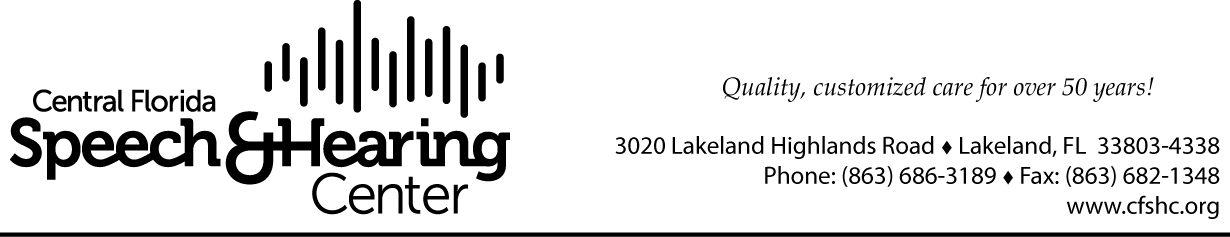 Patient InformationName: __________________________________          Today’s Date:  _________________________________
Street Address: _____________________________________________________________________________
City:  ____________________________________         State:  _____________     Zip: _____________________
Social Security Number: _____________________        Date of Birth: __________________________________       
Race:  ____________________________________       Gender:  □ Male  □Female  
Home Phone: ______________________________       Cell Phone: ___________________________________
Email Address: _____________________________       Parent’s Employer(s): __________________________
Spoken Language:  □ English  □ Spanish  □ Other          _____________________________________________Signature of Parent / Guardian: ________________________________________________________________Insurance:
Name of Insured: ___________________________   Date of Birth of Insured: __________________________
Relationship to Patient: ______________________Primary Insurance: __________________________   Secondary Insurance _____________________________Policy #: __________________________________    Secondary Insurance Policy # _______________________
(If other than patient) 				                  (if applicable)
Primary Care Physician:
Name:  ____________________________________  Phone: ________________________________________
Address: __________________________________________________________________________________Where would you like us to send a copy of your test results?
□ Referring Physician    □ Primary Care Physician   □ Other / School:________________________________
How did you hear about us?   (Please check all that apply)□ Physician referral        □ Consumer Seminar      □ Friend or Family     □ Facebook     
□ Yellow Pages                □ Website                           □ Insurance                 □ Newspaper 
□ Direct Mail Seminar    □ Television                        □  Employer                □ Radio  Emergency ContactName _____________________________________Phone:  _______________________________________Relationship to Patient:  ____________________________________________________________________Hearing Health History – PediatricPlease describe the reason for today’s appointment: □ Failed hearing screening            □ Speech language delay                 □ Ear infectionOther (please describe): ______________________________________________________________________________________________________________________________________________________________________________Do you have any concerns about your child’s hearing:   □ Yes   □ NoDoes your child have a history of ear infections:   □ Yes   □ No       If yes: Is your child currently being treated with antibiotics:  □ Yes   □ No
Has your child had tubes inserted:  □ Yes   □ NoDid your child pass their newborn hearing screening?   □ Yes   □ NoPlease list any current medications: ______________________________________________________________________________________________________________________________________________Please list any allergies: ____________________________________________________________________Please list any other relevant information (birth complications, developmental disorders, etc.):___________________________________________________________________________________________________________________________________________________________________________Please read carefully and sign below.I agree to accept financial responsibility for all charges for services rendered to me by Central Florida Speech & Hearing Center which are not covered by my insurance plan. Payment in full is due on the date of service.I authorize Central Florida Speech & Hearing Center to release medical information that may be necessary for medical evaluation, treatment, consultation or processing of insurance benefits.By signing below you are confirming that you understand and agree to all of the above information. Signature of Patient or Guardian (if minor):  ________________________________  Date: _______________